Raise the Bar on Both BI and Desktop UI with Infragistics WPF ControlsInfragistics WPF controls provide breadth and depth in enabling developers to bring modern, trend-setting applications to market while shortening development time. If you need gesture/touch support, dynamic themes, and lightning fast performance in one WPF package, look no further.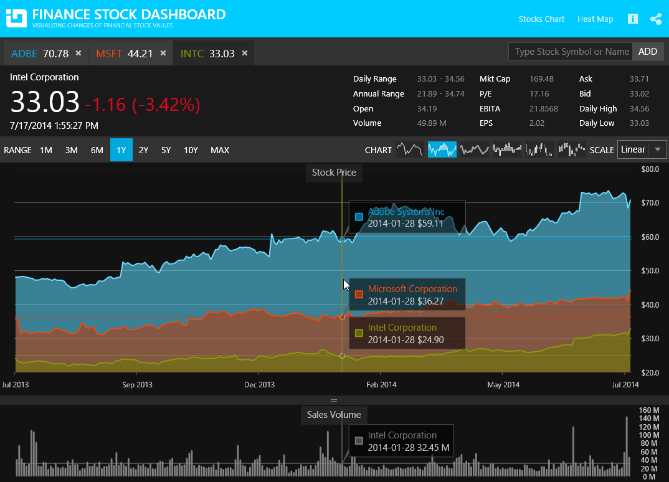 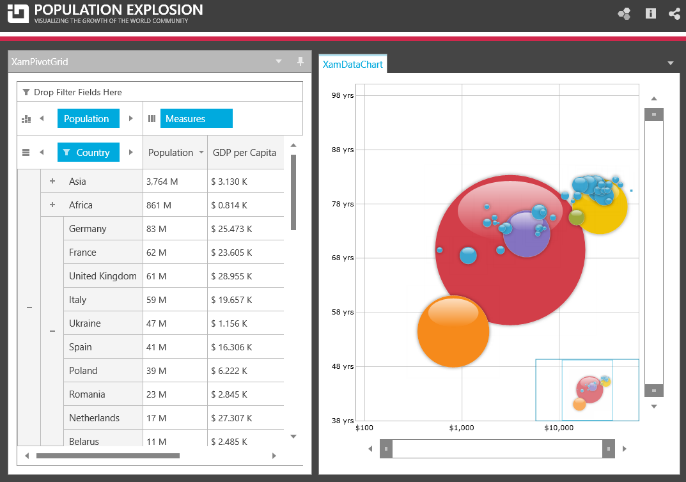 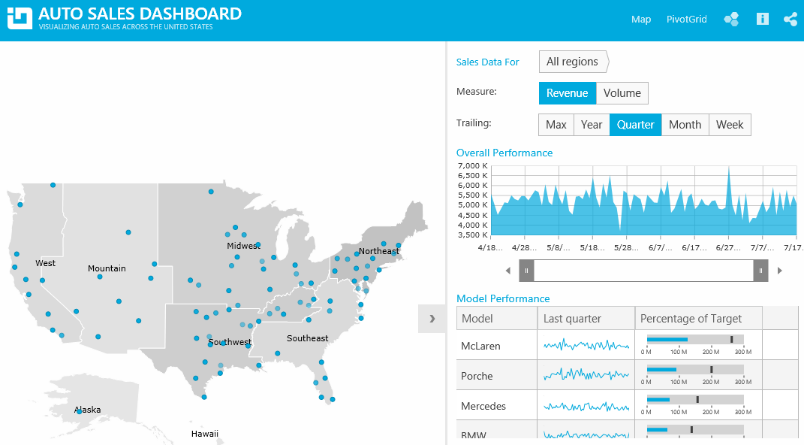 InstallationWhat’s NewWhat’s Changed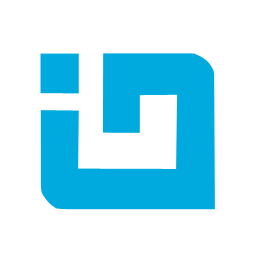 INFRAGISTICS WPF 17.1 – Volume Release Notes – 2017DownloadingDownload Infragistics Controls for WPF here.ComponentFeature NameDescriptionsxamScheduleRoyal Dark Theme for xamScheduleThere is now a Royal Dark Theme for all views of the xamSchedule control.xamDiagramRestricting User InteractionsThe xamDiagram control now supports properties for restricting certain user interactions like entering editing mode, resizing and deleting.xamDiagramEnter Key BehaviorThe xamDiagram control now supports configuring of the behavior when the Enter key is pressed in editing mode.xamDiagramHiding Toolbox HeaderThe control now supports an easy way to hide the toolbox’s header using the HeaderVisibility property.xamDiagramLine JumpsThe control now supports rendering of "line jumps" in case when two connections are intersecting.xamDiagramNew Behavior When Dropping or Copy-Pasting Diagram’s Items.There is a change in some properties' behavior when an item is dropped from the toolbox or copy-pasted.xamDiagramIDataErrorInfo SupportThe control now supports visualizing of error indicators when the data items are implementing the IDataErrorInfo interface.xamEditorsSpin Wrap BehaviorThe xamMaskedEditor and all other editors, which extend from it, are now exposing a new property - SpinWrapBehavior of type SpinWrapBehavior that determines the value spinning behavior of the editor.xamEditorsJapanese Imperial Date SupportThe xamDateTimeEditor control now supports Japanese Imperial date format.xamNumericSlider and xamNumericRangeSliderA new property IsNaNValueSupportedThe purpose of this new property is to enable the support for NaN values and to allow further interactions with the slider.xamPropertyGridBrush Resources PanelThe xamPropertyGrid control now supports a new configurable Brush Resources panel in the brush editor.xamPropertyGridPrevent Editing of Bound Dependency PropertiesThe xamPropertyGrid control now supports a configurable option to hide the value of bound dependency properties.xamPropertyGridExpansion of Custom EditorsThe xamPropertyGrid control now exposes a new AllowExpansionWhenUsingCustomEditor property on the PropertyGridPropertyItem class, which allows you to configure the control to expand properties with custom editors defined via PropertyGridEditorDefinition.Work Item IDComponentsProduct ImpactResolved dateDescription236280Category ChartBug Fix5/1/2017Setting a transition of type SweepFromCategoryAxisMinimum, TransitionEasingMode EaseInOut and TransitionEasingFunction ElasticEase throws System.ArgumentException.186130Combo EditorBug Fix4/27/2017Incorrect behavior occurs when resizing the popup to the top right corner of the screen and the WPF window is in maximized state.225864Combo EditorBug Fix3/30/2017Resource Washer does not wash XamComboEditor thumb when the Royal Dark theme is applied.234422Combo EditorBug Fix3/27/2017Changing ItemsSource and SelectedItems properties causes ArgumentNullException.234494Combo EditorsBug Fix4/4/2017FocusVisualElement is created in the ControlTemplate after the checkbox and the content presenter.169673Context MenuBug Fix4/6/2017XamContextMenu has an ugly black line along its right vertical border as well as black bots in its upper & lower left corners.235740Context MenuBug Fix4/18/2017Nested drop-down controls in the menu force the menu to close when they are opened.224517Data ChartBug Fix4/5/2017The displayed crosshair color cannot be changed at runtime.233382Data ChartBug Fix5/9/2017Legend is not displayed until an additional item is added.

Notes:
A scenario where setting bubble series properties in a particular order could result in a blank item legend has been resolved.235560Data ChartBug Fix4/12/2017Setting the axis title to null does not remove the text.236155Data GridBug Fix5/3/2017When the grid is empty at the start, programmatically adding a calculated field and adding the first record results in the calculations not evaluating.236481Data GridBug Fix5/3/2017Memory leak exists when clearing and re-populating records when DataPresenterCalculationAdapter is present.234622Data GridBug Fix3/31/2017Scrolling after loading the filter customizations with calculated columns present shows jumbled text in the grid cells.234619Data GridBug Fix3/31/2017Filters do not evaluate correctly when loading them as a customization when calculated fields are present and ReevaluateFiltersOnDataChange is set to "False".235239Data GridBug Fix4/6/2017Selected row blinks for a short time after bound data collection calls Clear method and new data is provided.234517Data GridBug Fix4/11/2017Fixed field does not move to the Far edge aligning with the other fixed field when there is a hidden field.230238Data GridBug Fix4/24/2017IndexOutOfRangeException occurs with data continuously updating while GroupByEvaluationMode is set to UseCollectionView.235909Data GridBug Fix4/24/2017Record containers are still discarded while scrolling a hierarchical grid when RecordContainerRetentionMode is set to "RetainDeactivatedContainersPermanently".234475Data GridBug Fix4/25/2017IndexOutOfRange exceptions occur when adding and clearing Fields to/from the FieldLayout.Fields collection.236859Data PresenterBug Fix5/10/2017FieldLayouts become available later than they used to.224189Data PresenterBug Fix4/3/2017Many elements are not washed in xamDataGrid with the Royal Dark theme.234815Data PresenterBug Fix4/3/2017The margins between the FieldGroups are too big in the Print Basic theme.235155Data PresenterBug Fix4/5/2017BindingExpression path errors appear in the grid when opening the XamDateTimeEditor drop-down with the Royal Dark theme applied.234768Data PresenterBug Fix4/10/2017CalculationSettings are not merged correctly when loading customizations.

Notes:
A new parameter of type CustomizationType (flagged enum) is added in the LoadCustomizations methods of the DataPresenter for excluding particular customizations. The default value is None.224503Data PresenterBug Fix4/19/2017The FieldGroupLabelPresenters are not clearly visible with the Royal theme.224508Data PresenterBug Fix4/19/2017The Menu Button of HeaderPrefixArea is not clearly visible when the Orientation of GridViewSettings is Horizontal with the Onyx theme.234807DiagramBug Fix3/28/2017Hovering and clicking quickly on the toolbox items produces an exception.235842Dialog WindowBug Fix4/19/2017When gaining again the focus, the modal xamDialogWindow is overlaid by a nontransparent rectangle when the Office2013 theme is applied.206677Dialog WindowBug Fix4/24/2017XamDialogWindow could not be moved after loading.112010ExcelNew Functionality11/19/2012Excel Engine is not DPI aware, causing Workbook.PixelsToCharacterWidth256ths() to yield different values depending on the DPI setting.

Notes:
In the Excel library is added a property to Workbook called ScreenDpi so the developer can set the Dpi the Workbook uses for size calculations. If it is not set, Silverlight will use 96 and all other platforms will attempt to determine the Dpi from the system (if permissions allow).230871ExcelBug Fix3/31/2017Exception is thrown when Workbook.SetCurrentFormat is used to change the format of a Workbook.235672ExcelBug Fix4/17/2017Saved Excel file is corrupted if some worksheet rows are inserted and removed.235673ExcelBug Fix4/17/2017InvalidOperationException (Merged cell regions can't overlap) is thrown at MergedCellsRegions.Add() after inserting and removing some worksheet rows.235738ExcelBug Fix4/17/2017When a sheet name can be replaced to R1C1 format, NameReference cannot be set.235739ExcelBug Fix4/17/2017When a sheet name can be replaced to R1C1 format, PrintArea cannot be set.234819GanttBug Fix3/31/2017Some resource strings as the task duration - "day" and "days" are not translated.233149Geographic MapBug Fix4/29/2017When the DefaultInteraction property is set to "None," e.Item in the SeriesMouseLeftButtonUp event returns null.

Notes:
Mouse capture was interfering with item detection on mouse up. This has been resolved.226397Geographic MapBug Fix4/7/2017Clearing the sub domains on Bing Imagery does not null the sub domains/images.235562Geographic MapBug Fix5/8/2017Resizing the map after setting the WindowRect programmatically zooms into the top-left of the available area.

Notes:
This bug was caused by the order of operations issue where zooming was using the previous window rect value instead of the new one.  This has been resolved by using the most up-to-date window rect.229469Geographic MapImprovement5/8/2017Tile caching clearing is required in order to suppress the memory growth when new tiles are loaded.

Notes:
The GeographicMapImagery CacheSize property was added. This property can be used to limit the number of images in the tile cache of the multi-scale image.236394Geographic MapBug Fix4/28/2017Database and shape file numeric parsing is not invariant in the XamGeographicMap, which causes issues in cultures with comma decimal point separators.166944GridBug Fix4/28/2017The group column disappears when moved.186270GridBug Fix4/24/2017The columns that are inside a GroupColumn cannot be moved.232345GridBug Fix3/23/2017Exponentially slowing performance when generating many columns.

Notes:
We have added a new public method to the ColumnBaseCollection named AddRange. It improves the performance of adding many columns one after another. The same performance improvement the new method is using is also applied when auto generating columns.236891GridBug Fix5/10/2017The CellControlAttached event is not fired for the first cell of a row when having Group columns.236606GridBug Fix5/10/2017Low performance in XamGrid when scrolling horizontally through selected rows.234970GridBug Fix4/3/2017Filter condition is removed from the UI after grouping is removed and restored.235569GridBug Fix4/11/2017AugumentOutOfRangeException is thrown when a group row is expanded.235570GridBug Fix4/11/2017InvalidCastException is thrown when a column is grouped.235630GridBug Fix4/13/2017FilterMenuSelectionListGeneration setting  set to ExcelStyle does not work if FilteringScope is set to "ColumnLayout".235624GridBug Fix4/19/2017Japanese characters cannot be entered into the filter editor in the FilterMenu popup if a grid is inside a ContentPane.235627GridBug Fix4/19/2017Japanese characters cannot be entered into the editor in the custom filter dialog if a grid is inside a ContentPane.235286GridBug Fix4/21/2017The vertical alignment of the header and the cell breaks after a column under a group column is resized.235970GridImprovement4/21/2017The Sort indicator appears even when the column IsSortable property is set to false.

Notes:
When a xamGrid column is not sortable, the sorting indicator won't be displayed. This is also valid in case the xamGrid is grouped by not sortable column – the indicator won’t be displayed.186377GridBug Fix4/25/2017Part of the inner layout grid is not rendered when a cell from the main layout is selected.186380GridBug Fix4/25/2017XamGrid cell navigation with keyboard breaks after navigating to the inner layout grid cells, which are outside of view initially.220403GridBug Fix4/28/2017The SelectAll checkbox in the FilterSelectionControl does not update correctly.236162GridBug Fix4/27/2017StackOverflowException is thrown when items are filtered in the filter menu popup.228492InstallersBug Fix11/8/2016NuGet installer cannot be licensed once installed as a trial from Uninstall or Change program.235823Month CalendarBug Fix4/20/2017Today button contains the date with the Office2013 theme.235972OutlookBarBug Fix4/21/2017The mouse cursor becomes hand on the selected group content area when Office 2013 or some other theme is applied.

Notes:
Removed the setter that was causing this issue.216724Pivot GridBug Fix4/3/2017The Slicer items are not populated when using XmlaDataSource.234901Pivot GridBug Fix3/31/2017ArgumentOutOfRangeException is thrown when the layout file is updated several times and loaded.

Notes:
In order to prevent a crash caused by saving a modified grid, when the DeferredLayout feature is enabled, from now on the SaveCustomizations method will cause a refresh of the grid when this feature is turned on. This has the same effect as calling the RefreshGrid method of the data source or pressing the "Update Layout" button on the XamPivotDataSelector.229990Radial GaugeBug Fix4/14/2017XamRadialGauge PixelScalingRatio should not be exposed.224710RibbonBug Fix4/20/2017The dropdown arrow in the Segmented MenuTool in the XamRibbon is not aligned in the middle when the tool is hovered over in certain themes.235231SliderBug Fix4/6/2017When placing a binding to the TickMarks of the slider, the value of the binding is not respected.236873Theme ManagerBug Fix5/10/2017When applying the Metro Dark theme with ThemeManager to the WPF GroupBox with BorderThickness only for the top part, the header is struck through.

Notes:
The GroupBox style is updated.223308ThemesBug Fix4/11/2017ValueBar is indistinguishable from the background for the control's view in the Royal Dark theme.223309ThemesBug Fix4/11/2017TargetValue Needle is indistinguishable from the background for the control's view in the Royal Dark theme.223312ThemesBug Fix4/11/2017TargetValue Needle and ValueBar appear hidden, as they are same color as control background in the Metro theme.223319ThemesBug Fix4/11/2017TargetValue Needle and ValueBar appear hidden, as they are same color as control background in the Office 2010 theme.223321ThemesBug Fix4/11/2017TargetValue Needle and ValueBar appear hidden, as they are same color as control background in the IG theme.228079TimelineBug Fix3/24/2017NumericTimeEntry does not inherit the data context from its parent timeline.231743TimelineBug Fix4/11/2017Data is shown in TimeLine but outside the Zoombar's range.

Notes:
An issue was found where the thumb in the timeline's zoom bar was not correctly aligned with the preview content. This has been corrected.236285TimelineBug Fix5/9/2017NullReferenceException is thrown when bound data is removed while the control is within a floating pane.

Notes:
An issue was found where a null reference exception would be thrown after a XamTimeline is unloaded. This has been corrected.236111TimelineBug Fix5/9/2017NullReferenceException is thrown when the Series property is set to null.

Notes:
An issue was found where a null reference exception would occur in the XamTimeline when setting the Series property to null.  This has been corrected.211937X-Platform Data GridBug Fix4/3/2017[WPF - xGrid] Binding ItemsSource in XAML throws NullReferenceException.